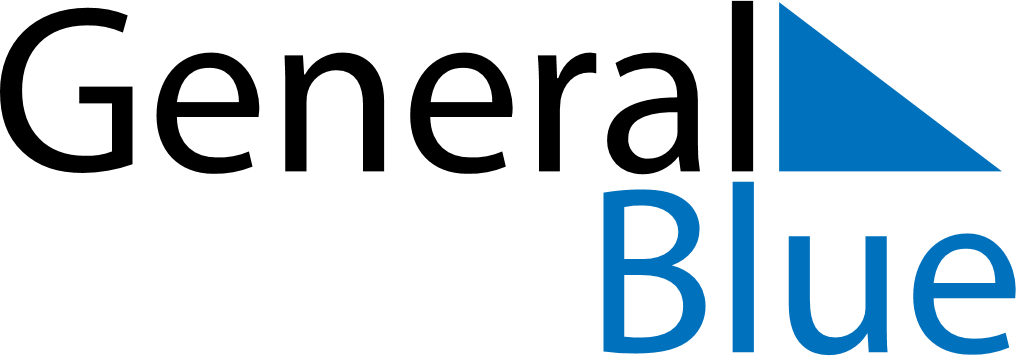 April 2202April 2202April 2202April 2202April 2202SundayMondayTuesdayWednesdayThursdayFridaySaturday123456789101112131415161718192021222324252627282930